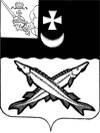 АДМИНИСТРАЦИЯ БЕЛОЗЕРСКОГО МУНИЦИПАЛЬНОГО ОКРУГА ВОЛОГОДСКОЙ  ОБЛАСТИ П О С Т А Н О В Л Е Н И ЕОт 28.02.2023 № 254О внесении изменений в постановление администрации района от 28.12.2022 № 501На основании решения Представительного Собрания округа от 28.02.2023 №155 «О внесении изменений в решение Представительного Собрания округа от 26.12.2022 №103», уведомления об изменении бюджетных ассигнований по расходам от 28.02.2023 №43 ПОСТАНОВЛЯЮ:      1.Внести в муниципальную программу основных направлений кадровой политики в Белозерском муниципальном округе на 2023-2027 годы, утвержденную постановлением администрации Белозерского муниципального района от 28.12.2022 № 501 следующие изменения:	1.1. в паспорте программы в строке «Объем бюджетных ассигнований программы» цифры «4067,0» заменить цифрами 4066,0»; слова и цифры «2023 год-799,0 тыс.руб» заменить словами и цифрами «2023 год-798,0 тыс.руб».      1.2. В разделе 3 «Характеристика основных мероприятий, ресурсное обеспечение муниципальной программы» пункт 3.4. изложить в следующей редакции :	«Мероприятие 3.4.  Выплаты почетным гражданам. Цель мероприятия: поощрение почетных граждан округа за личный вклад в социально-экономическое развитие округа.        Общий объем финансирования Программы в 2023-2027 годы  из средств  бюджета  округа составляет  3046,0 тыс. рублей и приведен в Приложении 1 к муниципальной программе, а также конкретизирован в соответствии с проводимыми мероприятиями в Приложении 5 к муниципальной программе.      Объемы ассигнований из бюджета округа подлежат ежегодному уточнению исходя из возможностей доходной базы бюджета 2023 - 2027 годов.	1.3.Приложение 1 к муниципальной программе «Ресурсное обеспечение реализации муниципальной программы за счет средств бюджета округа(тыс. руб.)» изложить в новой  редакции согласно приложению 1 к настоящему постановлению.	1.4. Приложение 1 к муниципальной программе «Прогнозная (справочная) оценка расходов федерального, областного бюджетов, бюджета округа, бюджетов государственных внебюджетных фондов, юридических лиц на реализацию целей муниципальной программы (тыс. руб.)» изложить в новой  редакции согласно приложению 2 к настоящему постановлению.	1.5. Приложение 5 к муниципальной программе «Ресурсное обеспечение и перечень мероприятий муниципальной программы за счет средств бюджета округа  (тыс. рублей)» изложить в новой  редакции согласно приложению 3 к настоящему постановлению.       1.6. Приложение 6 к муниципальной программе «План реализации муниципальной программы «Основные направления кадровой политики в Белозерском муниципальном округе на 2023-2027 годы» изложить в новой редакции согласно приложению 4 к настоящему постановлению.	2. Настоящее постановление подлежит размещению на официальном сайте Белозерского муниципального округа в информационно-телекоммуникационной сети «Интернет».Глава округа:                                                                                   Д.А.Соловьев                                                                                                                                                                Приложение 1                                                                                                                               к постановлению администрации округа                                                                                                                 от 28.02.2023  № 254«Приложение 1  к муниципальной программеОбщий объем финансирования программы в 2023-2027 годы  из средств бюджета  округа составляет 4066,0 тыс. рублей.     Объемы ассигнований из бюджета округа подлежат ежегодному уточнению, исходя из возможностей доходной базы бюджета 2023 – 2027 годов.                                                                                                                                                                                                                                  ».Приложение 2                                                                                                                               к постановлению администрации округа                                                                                                                 от 28.02.2023 № 254«Приложение 2  к муниципальной программеПрогнозная (справочная) оценка расходов федерального, областного бюджетов, бюджета округа, бюджетов государственных внебюджетных фондов, юридических лиц на реализацию целей муниципальной программы (тыс. руб.)                                                                                                          ».                                          Приложение 3                                                                                                                               к постановлению администрации округа                                                                                                                 от 28.02.2023  № 254«Приложение 5  к муниципальной программеРесурсное обеспечение и перечень мероприятий муниципальной программы за счет средств бюджета округа (тыс. рублей) ».Приложение 4                                                                                                                               к постановлению администрации округа                                                                                                                 от 28.02.2023  № 254«Приложение 6  к муниципальной программеПлан реализации муниципальной программы «Основные направления кадровой политики в Белозерском муниципальном округе на 2023-2027 годы»».             Источники финансирования             Источники финансирования             Источники финансирования             Источники финансирования             Источники финансирования             Источники финансирования   Бюджет   округа(тыс.руб.)БюджетыДругихуровнейБюджетныефондыБюджетныефондыПрочиеисточникиПрочиеисточники   Бюджет   округа(тыс.руб.)БюджетыДругихуровнейнаимен.фондасумманаимен.источникаСуммаОбщий объем финансирования,в том  числе с разбивкойпо годам:----- 2023 год798,0- ----2024 год799,0-----2025 год799,0-----2026 год835,02027 год835,0Ответственный исполнитель, соисполнители, участникиРасходы (тыс. руб.), годыРасходы (тыс. руб.), годыРасходы (тыс. руб.), годыРасходы (тыс. руб.), годыРасходы (тыс. руб.), годыОтветственный исполнитель, соисполнители, участники20232024202520262027123456всего798,0799,0799,0835,0835,0Администрация Белозерского муниципального округа798,0799,0799,0835,0835,0Источник финансового обеспеченияОценка расходов (тыс. руб.), годыОценка расходов (тыс. руб.), годыОценка расходов (тыс. руб.), годыОценка расходов (тыс. руб.), годыОценка расходов (тыс. руб.), годыИсточник финансового обеспечения20232024202520262027123456всего798,0799,0799,0835,0835,0 бюджет округа798,0799,0799,0835,0835,0федеральный бюджет0,00,00,00,00,0областной бюджет0,00,00,00,00,0бюджеты муниципальных образований округа0,00,00,00,00,0государственные внебюджетные фонды0,00,00,00,00,0юридические лица0,00,00,00,00,0СтатусНаименование основного мероприятияОтветственный исполнитель, соисполнителиРасходы (тыс. рублей)Расходы (тыс. рублей)Расходы (тыс. рублей)Расходы (тыс. рублей)Расходы (тыс. рублей)Расходы (тыс. рублей)СтатусНаименование основного мероприятияОтветственный исполнитель, соисполнители2023 год2024 год2024 год2025 год2026 год2027 годВсего798,0798,0799,0799,0835,0835,0Основноемероприятие 1Осуществление целевой подготовки кадровАдминистрацияБелозерского муниципального округа,управление образования администрации округа, ОЗН (по согласованию)200,0200,0200,0200,0200,0200,0Мероприятие 1.1Проведение информационной выставки «Выпускник»управление образования администрации округа, ОЗН (по согласованию)0,00,00,00,00,00,0Мероприятие 1.2Проведение дней открытых дверей в образовательных учреждениях округауправление образования администрации округа, ОЗН (по согласованию)0,00,00,00,00,00,0Мероприятие 1.3Проведение индивидуальной работы с учащимися старших классов образовательных учреждений по направлению на целевое обучение по специальностям, востребованным в округеуправление образования администрации округа,администрацияБелозерского муниципального округа 0,00,00,00,00,00,0Мероприятие 1.4Создание информационной базы о выпускниках школ округа, поступивших в образовательные учреждения среднего и высшего профессионального образования управление образования администрации округа0,00,00,00,00,00,0Мероприятие 1.5Заключение договоров со студентами выпускных курсов учебных заведений по приему их на работу      администрацияБелозерского муниципального округа,руководители муниципальных учреждений округа (по согласованию)0,00,00,00,00,00,0Мероприятие 1.6Обеспечение прохождения стажировок выпускниками образовательных учреждений среднего и высшего профессионального образования в ОМСУ округа, на предприятиях, учреждениях и организацияхадминистрацияБелозерского муниципального округа, муниципальных учреждений округа (по согласованию)0,00,00,00,00,00,0Мероприятие 1.7Проведение комиссий по целевому направлению на обучениеадминистрацияБелозерского муниципального округа управление образования администрации округа0,00,00,00,00,00,0Мероприятие1.8.Целевое обучение (выплата стипендии)администрацияБелозерского муниципального округа200,0200,0200,0200,0200,0200,0Мероприятие 2Профессиональное обучение и переподготовкаадминистрацияБелозерского муниципального округа119,0119,0119,0119,0119,0119,0Мероприятие 2.1Разработка планов мероприятий по подготовке и повышению квалификации кадров ОМСУ, муниципальных учрежденийадминистрацияБелозерского муниципального округа0,00,00,00,00,00,0Мероприятие 2.2Проведение мероприятий по подготовке и повышению квалификации кадров ОМСУ, муниципальных учрежденийадминистрацияБелозерского муниципального округа23,023,023,023,023,023,0Мероприятие 2.3Формирование и организация работы с резервом кадров ОМСУ, муниципальных учрежденийадминистрацияБелозерского муниципального округа0,00,00,00,00,00,0Мероприятие 2.4Изучение положительного опыта реализации кадровой политики в других районах и округах областиадминистрацияБелозерского муниципального округа0,00,00,00,00,00,0Мероприятие 2.5Освещение на страницах районной газеты «Белозерье» рубрики по вопросам кадровой политикиадминистрацияБелозерского муниципального округа0,00,00,00,00,00,0Мероприятие 2.6Организация выездных семинаров, курсовой подготовки на базе департаментов Правительства Вологодской областиадминистрацияБелозерского муниципального округа,руководители и специалисты муниципальных учреждений округа0,00,00,00,00,00,0Мероприятие 2.7.Возмещение расходов физическим лицам за обучениеадминистрацияБелозерского муниципального округа96,096,096,096,096,096,0Мероприятие 3Комплекс стимулирующих мер по закреплению кадров в округеадминистрацияБелозерского муниципального округа479,0479,0480,0480,0516,0516,0Мероприятие3.1.Меры социальной поддержки в виде выплаты денежной компенсации на оплату части расходов по найму (поднайму) жилого помещения, предусмотренного договором найма (поднайма) и расходы на оплату коммунальных услуг лицам, приглашенным из другой местности на работуадминистрацияБелозерского муниципального округа108,0108,0108,0108,0144,0144,0Мероприятие 3.2.Анализ и прогнозирование потребностей в кадрах на основе представленных данных муниципальными учреждениями, ЦЗНадминистрацияБелозерского муниципального округа, руководители муниципальных учреждений, ЦЗН0,00,00,00,00,00,0Мероприятие 3.3.Проведение торжественного мероприятия в рамках  Праздника ТрудаадминистрацияБелозерского муниципального округа,аппарат Представительного Собрания округа0,00,00,00,00,00,0Мероприятие 3.4.Выплаты почетным гражданамадминистрацияБелозерского муниципального округа,аппарат Представительного Собрания округа371,0371,0372,0372,0372,0372,0Наименование подпрограммы, основного мероприятия, мероприятий, реализуемых в рамках основного мероприятияОтветственный исполнительСрокСрокОжидаемый непосредственный результат (краткое описание)Финансирование (тыс. руб.)Финансирование (тыс. руб.)Финансирование (тыс. руб.)Наименование подпрограммы, основного мероприятия, мероприятий, реализуемых в рамках основного мероприятияОтветственный исполнительначала реализацииокончания реализацииОжидаемый непосредственный результат (краткое описание)202320242025Основное мероприятие 1 Осуществление целевой подготовки кадровАдминистрация Белозерского муниципального округа, управление образования администрации округа20232027Обеспечение квалифицированными кадрами органов местного самоуправления, предприятий, учреждений и организаций Белозерского округа200,0200,0200,0Мероприятие 1.1 Проведение информационной выставки «Выпускник» Управление образования, администрации округа ЦЗН (по согласованию)20232027Доведение до обучающихся в образовательных учреждениях округа информации о высших учебных заведениях Вологодской области0,00,00,0Мероприятие 1.2 Проведение дней открытых дверей в образовательных учреждениях округаУправление образования администрации округа, ЦЗН (по согласованию)20232027Информирование обучающихся о востребованных профессиях и потребности в кадрах на предприятиях, учреждениях и организациях Белозерского округа0,00,00,0Мероприятие 1.3Проведение индивидуальной работы с учащимися старших классов образовательных учреждений по направлению на целевое обучение по специальностям, востребованным в округеУправление образования администрации округа 20232027Создание заинтересованности у учащихся и определение круга лиц, желающих вернуться после обучения для работы в Белозерский округ по востребованным специальностям  0,00,00,0Мероприятие 1.4Создание информационной базы о выпускниках школ округа, поступивших в образовательные учреждения среднего и высшего профессионального образованияУправление образования администрации округа20232027Получение информации о лицах, обучающихся по профильным направлениям, определение потенциальных кандидатов для работы в учреждениях, предприятиях и организациях округа0,00,00,0Мероприятие 1.5Заключение договоров со студентами выпускных курсов учебных заведений по приему их на работуАдминистрация Белозерского муниципального округа,Руководители, руководители муниципальных учреждений округа (по согласованию)20232027Комплектование учреждений, организаций, предприятий Белозерского округа квалифицированными кадрами0,00,00,0Мероприятие 1.6Обеспечение прохождения стажировок выпускниками образовательных учреждений среднего и высшего профессионального образования в ОМСУ округа, на предприятиях, учреждениях и организацияхАдминистрация Белозерского муниципального округа,Руководители муниципальных учреждений округа (по согласованию)20232027Формирование и приобретение необходимого опыта работы0,00,00,0Мероприятие 1.7Проведение заседаний комиссии по целевому направлению на обучениеАдминистрация Белозерского муниципального округа20232027Выявление кандидатов, отвечающих необходимым критериям для направления на целевое обучение0,00,00,0Мероприятие 1.8.Целевое обучение (выплата стипендии)Администрация Белозерского муниципального округа20232027Обеспечение более тесного взаимодействия Представительного Собрания округа, администрации округа, иных органов местного самоуправления, предприятий, учреждений и организаций всех форм собственности по решению кадровых вопросов200,0200,0200,0Основное мероприятие 2Профессиональное обучение и переподготовкаАдминистрация Белозерского муниципального округа 20232027Повышение профессионального мастерства работников ОМСУ и подведомственных учреждений119,0119,0119,0Мероприятие 2.1Разработка планов мероприятий по подготовке и повышению квалификации кадров ОМСУ, муниципальных учрежденийАдминистрация Белозерского муниципального округа Руководители муниципальных учреждений и ОМСУ20232027Определение порядка и периодичности подготовки и повышения квалификации кадров ОМСУ0,00,00,0Мероприятие 2.2.Проведение мероприятий по подготовке и повышению квалификации кадров ОМСУ, муниципальных учрежденийАдминистрация Белозерского муниципального округа, руководители ОМСУ и муниципальных учреждений округа20232028Проведение мероприятий по подготовке и повышению квалификации кадров ОМСУ, муниципальных учреждений и оплата (или возмещение) затрат на обучение из бюджета округа23,023,023,0Мероприятие 2.3Формирование и организация работы с резервом кадров, муниципальных учрежденийАдминистрация Белозерского муниципального округа, Руководители ОМСУ и муниципальных учреждений (по согласованию)20232028Обеспечение необходимой ротации кадров ОМСУ 0,00,00,0Мероприятие 2.4Изучение положительного опыта реализации кадровой политики в других округах (районах) областиАдминистрация Белозерского муниципального округа20232028Привлечение успешного опыта работы и его адаптация с учетом особенностей округа0,00,00,0Мероприятие 2.5Освещение на страницах газеты «Белозерье» рубрики по вопросам кадровой политикиАдминистрация Белозерского муниципального округа20232028Информирование населения по вопросам кадровой политики округа0,00,00,0Мероприятие 2.6Организация выездных семинаров, курсовой подготовки на базе департаментов Правительства Вологодской области, обучение и переобучение специалистов, повышение квалификацииАдминистрация Белозерского муниципального округа, Руководители ОМСУ20232028Повышение профессионального мастерства работников ОМСУ, подведомственных учреждений 0,00,00,0Мероприятие 2.7.Возмещение расходов физическим лицам за обучениеАдминистрация Белозерского муниципального округа20232028Компенсация расходов за обучение работников ОМСУ и подведомственных учреждений96,096,096,0Основное мероприятие 3Комплекс стимулирующих мер по закреплению кадров в округеАдминистрация Белозерского муниципального округа20232028Обеспечение квалифицированными кадрами органов местного самоуправления, предприятий, учреждений и организаций Белозерского округа479,0480,0480,0Мероприятие 3.1.Меры социальной поддержки в виде выплаты денежной компенсации на оплату части расходов по найму (поднайму) жилого помещения, предусмотренного договором найма (поднайма) и расходы на оплату коммунальных услуг лицам, приглашенным из другой местности на работуАдминистрация Белозерского муниципального округа20232028Создание стимулирующих мер по закреплению кадров в округе108,0108,0108,0Мероприятие 3.2.	Анализ и прогнозирование потребностей в кадрах на основе представленных данных муниципальными учреждениями, ЦЗНАдминистрация Белозерского муниципального округа, руководители муниципальных учреждений и ОМСУ, ЦЗН 20232028Определение потребности в кадрах0,00,00,0Мероприятие 3.3.Проведение торжественного мероприятия в рамках Праздника ТрудаАдминистрация Белозерского муниципального округа,аппарат Представительного Собрания района 20232028Повышение престижа труда, популяризация рабочих профессий, привлечение молодежи на производство, чествование лучших тружеников организаций Белозерского округа0,00,00,0Мероприятие 3.4.Выплаты почетным гражданам Аппарат Представительного Собрания района 20232028 Поощрение почетных граждан района за личный вклад в социально-экономическое развитие округа»371,0372,0372,0ИТОГО2396,0